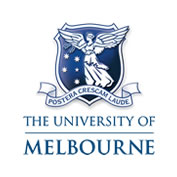 (Sample)Laboratory NotebookUniversity of MelbourneLaboratory NotebookIncorporating the Chemical Risk Assessment Form.Guidelines for using the Laboratory Note BooksThis Note Book has been printed to facilitate the keeping of a valid record of your work, which will help you prove when particular experiments were done, when you had particular ideas and how the risks were assessed. In order to maximise the likelihood of this Note Book constituting effective evidence of the above, it is strongly recommended that you adhere to the following guidelines:Complete the date and signature boxesEnsure a date is entered for each experiment and that it is signed and counter-signed.Always use ink, not pencilFix attachments permanentlyAny attachments, e.g. spectra or photographs, must be dated and signed across the border. Supporting data which cannot be secured in the Note Book should be cross-referenced, signed and witnessed as above, and filed 	carefully.Work directly in the Note bookEnter experiments, data and observations directly into the Note Book. Do not use another note book or loose sheets for a rough copy.Include full details and conclusions for each experimentInformation should be sufficient for someone else to repeat your work.Do not leave blank spacesDiagonally cross through any blank pages or blank spaces left on a page. Sign and witness in the usual way.Do not tamper with entriesDo not use correction fluid or remove pages. Incorrect entries should be struck through with a single line.StorageNote books should not be permanently removed from the Department.Ownership RightsAll note books are owned by the University of Melbourne.Guidelines for using the Chemical Risk Assessment formThis risk assessment form is designed to record both chemical risk information and experimental details from laboratory work.These guidelines should be consulted for information regarding the correct manner in which to use this form.  They are not intended to be comprehensive and as such should be interpreted in light of the more exhaustive information available from your Local Health & Safety contact.Each form comprises two pages: the first page contains the reaction risk assessment.  The second page is designed to integrate useful experimental information and to record experimental procedures and any other observations or relevant information.  For correct management of research data and compliance with the University’s Code of Conduct for Research, this page incorporates a sign-off area for validation of data and records.  This is particularly important if Intellectual Property issues arise. This is followed by another two lined pages for adding further data and information.Note this form is not intended to cover every possible eventuality that may occur in a laboratory situation; you should always enter further safety information if it is required.  The sections and tick boxes are set out to help you appropriately assess the safety and risk implications of the experiment you are carrying out.  It is appropriate to start a new write-up for each experiment.  This is not a form for “commonly performed activities”.  The General Risk Assessment Form should be used for such procedures.  It is acceptable to refer back to a previous form containing experimental and safety data to prevent repetition of information, but if reactions are scaled up and the safety and risk implications change, this must be taken into account.For Chemicals Used enter full names, including solvents.  Use the columns headed MW, mmol, Density, Mass and Vol as appropriate (shaded; not compulsory). The Hazards section can be completed using Risk Phrase and Safety Phrase numbers that are reproduced at the start of this book.  Risk and safety data for a particular substance can be acquired from an appropriate chemical catalogue or material safety data sheets.The section headed Reaction Hazards is intended to help you assess and identify what can potentially go wrong during your experiment, so you can better prevent or control such occurrences.  If it is reasonably foreseeable that a spillage or leak may exceed the lower explosion limit of a substance, then a more detailed risk assessment will be required.  If your procedure has safety and risk implications beyond those listed, you should complete the Additional Safety Implications section. There are several procedures for which this MUST be done. For example:If your assessment has identified a manual handling hazard, a separate manual handling risk assessment may be needed.If your reaction involves the use of Scheduled Poisons or Scheduled carcinogens for which your Department does not hold a permit, you must inform your Local Health & Safety contact BEFORE beginning the experiment. The selected Reaction Hazards should be entered into the risk assessment table so they can be quantified using the Likelihood/Consequence criteria. The risk score should reflect what could occur before control measures are put in place.The section headed Control Measures has listed some of the most common control measures. If your procedure requires any further controls (such as the neutralisation of stench from a thiol by destroying it with Sodium hypochlorite) they should be specified in the space provided.In Additional Emergency Procedures you should indicate what is required other than what is already provided in your lab, as you have ticked off at the beginning of this book on the Emergency Equipment page. If you are using materials that have special first aid requirements in the case of exposure (such as HF or cyanide), this should be entered as appropriate. In the event of a spillage or uncontrolled release, you and other people working in the laboratory are at risk of being exposed to hazardous material. You should be aware of the location of chemical spill kits, emergency procedures and be prepared to evacuate the area if necessary. Where there is a possibility of an explosive risk or chemical release, consideration should be given to restrict access to the area while the reaction is taking place.Waste Disposal contains the most common methods of disposal for a wide range of chemicals. It is recommended that you consult the waste procedure at the front of this book or in the Waste risk management procedure, for guidelines regarding the disposal of chemical waste. In some cases the hazards of compounds created in a research lab are not entirely known. Consideration must therefore be given to the Management of End Product, i.e. how it may be further used or what is the most appropriate way to store the product and for how long.Your form must be signed and dated by you (the assessor) and a co-signatory (usually your supervisor or a post-doctoral worker).The Procedure should be clear, concise and sufficiently detailed to ensure that a co-worker could repeat the experiment safely and successfully. You can enter any further safety or experimental considerations in this section. If you require more than one page for your procedure then continue on a separate sheet.To glacial acetic acid (100ml), acetic anhydride (5ml) and conc. sulfuric acid (1ml), add camphene (27.2gm, 0.2 mole) in a flask. Seal the flask and mix the contents by swirling until they are homogenous (10 mins).Keep the reaction mixture at room temperature overnight, then transfer to a separating funnel. Rinse the flask with water (100ml) and diethyl ether (50ml). Transfer the rinse solution to the separating funnel and discard the aqueous layer.Wash the ethereal layer with water (2 x 100ml), aqueous NaHCO3 (100ml) and saturated NaCl (50ml).Dry the solution with magnesium sulphate and remove the solvent (rotary evaporator).Subject the oil to fractional distillation (Vigreux) to yield the isobornyl acetate.____________________________________________________________________________________________________Results yielded 30.5gm, 78% isobornyl acetate. GLC showed the presence of a small amount of unreacted camphene.School of Chemistry Waste Disposal ProceduresEMERGENCY EQUIPMENTPrior to commencing work in your laboratory, tick off the emergency/safety equipment contained therein and briefly describe their location in the lab. Any ticked items do not have to be included in the section of the risk assessment titled “Additional Emergency Procedures”, when required for that particular reaction.										Location:Dry powder fire extinguisher within 20 metres		……………….CO2 fire extinguisher within 20 metres 			……………….Fire blanket				  			……………….First aid kit that is accessible within 5 minutes			……………….Absorbent material for chemical spills 			……………….(eg. Vermiculite and sodium hydrogen carbonate)	Eye-wash station						……………….Emergency shower			  			……………….Gas shut-off							……………….Gas/power emergency stop button			……………….………………………………….					……………….________________________________________________________________________________________________________________________________________________________________________________________________________________________________________________________________________________________________________________________________________________________________________________________________________________________________________________________________________________________________________________________________________________________________________________________________________________________________________________________________________________________________________________________________________________________________________________________________________________________________________________________________________________________________________________________________________________________________________________________________________________________________________________________________________________________________________________________________________________________________________________________________________________________________________________________________________________________________________________________________________________________________________________________________________________________________________________________________________________________________________________________________________________________________________________________________________________________________________________________________________________________________________________________________________________________________________________________________________________________________________________________________________________________________________________________________________________________________________________________________________________________________________________________________________________________________________________________________________________________________________________________________________________________________________________________________________________________________________________________________________________________________________________________________________________________________________________________________________________________________________________________________________________________________________________________________________________________________________________________________________________________________________________________________________________________________________________________________________________________________________________________________________________________________________________________________________________________________________________________________________________________________________________________________________________________________________________________________________________________________________________________________________________________________________________________________________________________________________________________________________________________________________________________________________________________________________________________________________________________________________________________________________________________________________________________________________________________________________________________________________________________________________________________________________________________________________________________________________________________________________________________________________________________________________________________________________________________________________________________________________________________________________________________________________________________________________________________________________________________________________________________________________________________________________________________________________________________________________________________________________________________________________________________________________________________________________________________________________________________________________________________________________________________________________________________________________________________________________________________________________________________________________________________________________________________________________________________________________________________________________________________________________________________________________________________________________________________________________________________________________________________________________________________________________________________________________________________________________________________________________________________________________________________________________________________________________________________________________________________________________________________________________________________________________________________________________________________________________________________________________________________________________________________________________________________________________________________________________________________________________________________________________________________________________________________________________________________________________________________________________________________________________________________________________________________________________________Issued to: 		Laboratory/group:		Book Number:		Issued to: 		Name of Department: 		Laboratory/group:		Project:		Start date:	_____/____/______Finish date:	_____/____/______Book Number:		Previous Book Number:		Other information:		Induction:		Lab Supervisor:		Step 1 – Consider the LikelihoodWhat is the likelihood of this incident occurring? Consider this without new or interim controls in place. Look at the descriptions and choose the most suitable Likelihood.Step 1 – Consider the LikelihoodWhat is the likelihood of this incident occurring? Consider this without new or interim controls in place. Look at the descriptions and choose the most suitable Likelihood.Step 2 – Consider the ConsequencesWhat are the consequences of this incident occurring?  Consider what could reasonably have happened as well as what actually happened. Look at the descriptions and choose the most suitable Consequence.Step 2 – Consider the ConsequencesWhat are the consequences of this incident occurring?  Consider what could reasonably have happened as well as what actually happened. Look at the descriptions and choose the most suitable Consequence.Step 3 – Calculate the Risk	1. Take step 1 rating and select the correct column	2. Take Step 2 rating and select the correct line	3. Circle the risk score where the two ratings 	cross on the matrix below.             E =Extreme, H = High, M = Medium, L = Low			Risk Score =   ……………….Step 3 – Calculate the Risk	1. Take step 1 rating and select the correct column	2. Take Step 2 rating and select the correct line	3. Circle the risk score where the two ratings 	cross on the matrix below.             E =Extreme, H = High, M = Medium, L = Low			Risk Score =   ……………….Step 3 – Calculate the Risk	1. Take step 1 rating and select the correct column	2. Take Step 2 rating and select the correct line	3. Circle the risk score where the two ratings 	cross on the matrix below.             E =Extreme, H = High, M = Medium, L = Low			Risk Score =   ……………….Step 3 – Calculate the Risk	1. Take step 1 rating and select the correct column	2. Take Step 2 rating and select the correct line	3. Circle the risk score where the two ratings 	cross on the matrix below.             E =Extreme, H = High, M = Medium, L = Low			Risk Score =   ……………….Step 3 – Calculate the Risk	1. Take step 1 rating and select the correct column	2. Take Step 2 rating and select the correct line	3. Circle the risk score where the two ratings 	cross on the matrix below.             E =Extreme, H = High, M = Medium, L = Low			Risk Score =   ……………….Step 3 – Calculate the Risk	1. Take step 1 rating and select the correct column	2. Take Step 2 rating and select the correct line	3. Circle the risk score where the two ratings 	cross on the matrix below.             E =Extreme, H = High, M = Medium, L = Low			Risk Score =   ……………….Step 3 – Calculate the Risk	1. Take step 1 rating and select the correct column	2. Take Step 2 rating and select the correct line	3. Circle the risk score where the two ratings 	cross on the matrix below.             E =Extreme, H = High, M = Medium, L = Low			Risk Score =   ……………….LIKELIHOODLIKELIHOODCONSEQUENCESCONSEQUENCESCONSEQUENCESCONSEQUENCESCONSEQUENCESCONSEQUENCESCONSEQUENCESLikelihoodDescriptionConsequenceDescriptionIIIIIIIVVAAlmost certainWill occur in most circumstances when the activity is undertaken (greater than 90% chance of occurring)IInsignificantFirst aid treatment, minor injury, no time off workLIKELIHOODAMHHEEBLikelyWill probably occur in most circumstances when the activity is undertaken (51 to 90% chance of occurring)IIMinorSingle occurrence of medical treatment, minor injury, no time off workLIKELIHOODBMMHEECPossibleMight occur when the activity is undertaken (21 to 50% chance of occurring)IIIModerateMultiple medical treatments, non-permanent injury, less than 10 days off workLIKELIHOODCLMMHEDUnlikelyCould happen at some time when the activity is undertaken (1 to 20% chance of occurring)IVMajorExtensive injuries requiring medical treatment (e.g. surgery), serious or permanent injury/illness, greater than 10 days off workLIKELIHOODDLLMHHERareMay happen only in exceptional circumstances when the activity is undertaken (less than 1% chance of occurring)VSevereSevere injury/illness requiring life support, actual or potential fatality, greater than 250 days off workLIKELIHOODELLLMHUniversity of Melbourne Chemical Risk Assessment FormUniversity of Melbourne Chemical Risk Assessment FormUniversity of Melbourne Chemical Risk Assessment FormUniversity of Melbourne Chemical Risk Assessment FormUniversity of Melbourne Chemical Risk Assessment FormTitle of Experiment:Isobornyl acetateTitle of Experiment:Isobornyl acetateTitle of Experiment:Isobornyl acetateTitle of Experiment:Isobornyl acetateTitle of Experiment:Isobornyl acetateReaction hazards  (Chemicals, equipment & apparatus)	SDS for the substance/s read and understood Reaction hazards  (Chemicals, equipment & apparatus)	SDS for the substance/s read and understood Reaction hazards  (Chemicals, equipment & apparatus)	SDS for the substance/s read and understood Reaction hazards  (Chemicals, equipment & apparatus)	SDS for the substance/s read and understood Reaction hazards  (Chemicals, equipment & apparatus)	SDS for the substance/s read and understood Fire/explosion risk                           	Gas release/high pressure reaction  	   Known human carcinogen/mutagen  	Hazardous to the environment         	    Prolonged reaction ie >8 hrs           	(Fatigue & Supervision must be considered)Flammable liquid    	Corrosive                	Toxic                        	Oxidiser                      	Reproductive hazard   	(Teratogen)Asphyxiant    	Stench      	Biological       	Radioactive    	Sensitiser/      IrritantAir sensitive           	Moisture sensitive  	Security sensitive   	 Cryogens                	Electrical hazard     	Hot liquids              	Ignition sources      	UV/X-ray/Laser       	 Use of stills             	 Endo-Exothermic	Additional Safety Implications (specify):Camphene: flammable solid. Use of rotary evaporator (See generic risk assessment on Chemistry web site)CONSEQUENCESCONSEQUENCESCONSEQUENCESCONSEQUENCESCONSEQUENCESAdditional Safety Implications (specify):Camphene: flammable solid. Use of rotary evaporator (See generic risk assessment on Chemistry web site)LikelihoodConsequenceIIIIIIIVVAdditional Safety Implications (specify):Camphene: flammable solid. Use of rotary evaporator (See generic risk assessment on Chemistry web site)AAlmost certainIInsignificantLIKELIHOODAMHHEEAdditional Safety Implications (specify):Camphene: flammable solid. Use of rotary evaporator (See generic risk assessment on Chemistry web site)BLikelyIIMinor LIKELIHOODBMMHEEAdditional Safety Implications (specify):Camphene: flammable solid. Use of rotary evaporator (See generic risk assessment on Chemistry web site)CPossibleIIIModerateLIKELIHOODCLMMHEAdditional Safety Implications (specify):Camphene: flammable solid. Use of rotary evaporator (See generic risk assessment on Chemistry web site)DUnlikelyIVMajor LIKELIHOODDLLMHHAdditional Safety Implications (specify):Camphene: flammable solid. Use of rotary evaporator (See generic risk assessment on Chemistry web site)ERareVSevereLIKELIHOODELLLMHIdentified hazards (from above)Identified hazards (from above)Identified hazards (from above)Identified hazards (from above)Identified hazards (from above)Identified hazards (from above)Risk AssessmentRisk AssessmentRisk AssessmentRisk AssessmentRisk AssessmentRisk scoreL x CRisk scoreL x CE = Extreme H = High M = MediumL = LowIdentified hazards (from above)Identified hazards (from above)Identified hazards (from above)Identified hazards (from above)Identified hazards (from above)Identified hazards (from above)Likelihood (L)Likelihood (L)Likelihood (L)Consequence (C)Consequence (C)Risk scoreL x CRisk scoreL x CE = Extreme H = High M = MediumL = LowExposure to corrosive chemicalsExposure to corrosive chemicalsExposure to corrosive chemicalsExposure to corrosive chemicalsExposure to corrosive chemicalsExposure to corrosive chemicalsCCC22MME = Extreme H = High M = MediumL = LowExposure to flammable solid & liquidsExposure to flammable solid & liquidsExposure to flammable solid & liquidsExposure to flammable solid & liquidsExposure to flammable solid & liquidsExposure to flammable solid & liquidsCCC22MME = Extreme H = High M = MediumL = LowAcid neutralisationAcid neutralisationAcid neutralisationAcid neutralisationAcid neutralisationAcid neutralisationDDD22LLE = Extreme H = High M = MediumL = LowFractional distillationFractional distillationFractional distillationFractional distillationFractional distillationFractional distillationCCC33HHE = Extreme H = High M = MediumL = LowE = Extreme H = High M = MediumL = LowControl MeasuresControl MeasuresControl MeasuresControl MeasuresControl MeasuresControl MeasuresControl MeasuresControl MeasuresControl MeasuresControl MeasuresGloves:             Latex	       Nitrile 	  PVC 	    Rubber 	     Neoprene 	   PVA  Barrier	     Thermal 	     Other Specify:Gloves:             Latex	       Nitrile 	  PVC 	    Rubber 	     Neoprene 	   PVA  Barrier	     Thermal 	     Other Specify:Gloves:             Latex	       Nitrile 	  PVC 	    Rubber 	     Neoprene 	   PVA  Barrier	     Thermal 	     Other Specify:Gloves:             Latex	       Nitrile 	  PVC 	    Rubber 	     Neoprene 	   PVA  Barrier	     Thermal 	     Other Specify:Safety glasses  	Safety glasses  	 Fume hood 	Face mask…………..……………. Face mask…………..……………. Face mask…………..……………. Face mask…………..……………. Face mask…………..…………….  Safety shield	 Safety shield	Gloves:             Latex	       Nitrile 	  PVC 	    Rubber 	     Neoprene 	   PVA  Barrier	     Thermal 	     Other Specify:Gloves:             Latex	       Nitrile 	  PVC 	    Rubber 	     Neoprene 	   PVA  Barrier	     Thermal 	     Other Specify:Gloves:             Latex	       Nitrile 	  PVC 	    Rubber 	     Neoprene 	   PVA  Barrier	     Thermal 	     Other Specify:Gloves:             Latex	       Nitrile 	  PVC 	    Rubber 	     Neoprene 	   PVA  Barrier	     Thermal 	     Other Specify:    Goggles                Goggles              Lab coat 	Respirator………………….……… Respirator………………….……… Respirator………………….……… Respirator………………….……… Respirator………………….……… Other……..…..	Other……..…..	Gloves:             Latex	       Nitrile 	  PVC 	    Rubber 	     Neoprene 	   PVA  Barrier	     Thermal 	     Other Specify:Gloves:             Latex	       Nitrile 	  PVC 	    Rubber 	     Neoprene 	   PVA  Barrier	     Thermal 	     Other Specify:Gloves:             Latex	       Nitrile 	  PVC 	    Rubber 	     Neoprene 	   PVA  Barrier	     Thermal 	     Other Specify:Gloves:             Latex	       Nitrile 	  PVC 	    Rubber 	     Neoprene 	   PVA  Barrier	     Thermal 	     Other Specify:   Full face mask 	    Full face mask 	  PC2/3 lab  	   Schlenk line/closed vessel              Schlenk line/closed vessel              Schlenk line/closed vessel              Schlenk line/closed vessel              Schlenk line/closed vessel           ....................................Gloves:             Latex	       Nitrile 	  PVC 	    Rubber 	     Neoprene 	   PVA  Barrier	     Thermal 	     Other Specify:Gloves:             Latex	       Nitrile 	  PVC 	    Rubber 	     Neoprene 	   PVA  Barrier	     Thermal 	     Other Specify:Gloves:             Latex	       Nitrile 	  PVC 	    Rubber 	     Neoprene 	   PVA  Barrier	     Thermal 	     Other Specify:Gloves:             Latex	       Nitrile 	  PVC 	    Rubber 	     Neoprene 	   PVA  Barrier	     Thermal 	     Other Specify:Specify prevention, control or containment for any items selected above, incl method for containing/neutralising spills:- Remove ignition sources. - Visually inspect all glassware for integrity prior to beginning work. (as per rotary evaporator risk assessment)- Water should be slowly added to the acidic mixture. - Do not distil to dryness. At the end of distillation, cool the entire apparatus before allowing the air to re-enter.Do you need to fill out an Apparatus Running Outside Working Hours form? No. Sample is simply left to sit at room temp overnight.Specify prevention, control or containment for any items selected above, incl method for containing/neutralising spills:- Remove ignition sources. - Visually inspect all glassware for integrity prior to beginning work. (as per rotary evaporator risk assessment)- Water should be slowly added to the acidic mixture. - Do not distil to dryness. At the end of distillation, cool the entire apparatus before allowing the air to re-enter.Do you need to fill out an Apparatus Running Outside Working Hours form? No. Sample is simply left to sit at room temp overnight.Specify prevention, control or containment for any items selected above, incl method for containing/neutralising spills:- Remove ignition sources. - Visually inspect all glassware for integrity prior to beginning work. (as per rotary evaporator risk assessment)- Water should be slowly added to the acidic mixture. - Do not distil to dryness. At the end of distillation, cool the entire apparatus before allowing the air to re-enter.Do you need to fill out an Apparatus Running Outside Working Hours form? No. Sample is simply left to sit at room temp overnight.Specify prevention, control or containment for any items selected above, incl method for containing/neutralising spills:- Remove ignition sources. - Visually inspect all glassware for integrity prior to beginning work. (as per rotary evaporator risk assessment)- Water should be slowly added to the acidic mixture. - Do not distil to dryness. At the end of distillation, cool the entire apparatus before allowing the air to re-enter.Do you need to fill out an Apparatus Running Outside Working Hours form? No. Sample is simply left to sit at room temp overnight.Specify prevention, control or containment for any items selected above, incl method for containing/neutralising spills:- Remove ignition sources. - Visually inspect all glassware for integrity prior to beginning work. (as per rotary evaporator risk assessment)- Water should be slowly added to the acidic mixture. - Do not distil to dryness. At the end of distillation, cool the entire apparatus before allowing the air to re-enter.Do you need to fill out an Apparatus Running Outside Working Hours form? No. Sample is simply left to sit at room temp overnight.Specify prevention, control or containment for any items selected above, incl method for containing/neutralising spills:- Remove ignition sources. - Visually inspect all glassware for integrity prior to beginning work. (as per rotary evaporator risk assessment)- Water should be slowly added to the acidic mixture. - Do not distil to dryness. At the end of distillation, cool the entire apparatus before allowing the air to re-enter.Do you need to fill out an Apparatus Running Outside Working Hours form? No. Sample is simply left to sit at room temp overnight.Specify prevention, control or containment for any items selected above, incl method for containing/neutralising spills:- Remove ignition sources. - Visually inspect all glassware for integrity prior to beginning work. (as per rotary evaporator risk assessment)- Water should be slowly added to the acidic mixture. - Do not distil to dryness. At the end of distillation, cool the entire apparatus before allowing the air to re-enter.Do you need to fill out an Apparatus Running Outside Working Hours form? No. Sample is simply left to sit at room temp overnight.Specify prevention, control or containment for any items selected above, incl method for containing/neutralising spills:- Remove ignition sources. - Visually inspect all glassware for integrity prior to beginning work. (as per rotary evaporator risk assessment)- Water should be slowly added to the acidic mixture. - Do not distil to dryness. At the end of distillation, cool the entire apparatus before allowing the air to re-enter.Do you need to fill out an Apparatus Running Outside Working Hours form? No. Sample is simply left to sit at room temp overnight.Specify prevention, control or containment for any items selected above, incl method for containing/neutralising spills:- Remove ignition sources. - Visually inspect all glassware for integrity prior to beginning work. (as per rotary evaporator risk assessment)- Water should be slowly added to the acidic mixture. - Do not distil to dryness. At the end of distillation, cool the entire apparatus before allowing the air to re-enter.Do you need to fill out an Apparatus Running Outside Working Hours form? No. Sample is simply left to sit at room temp overnight.Specify prevention, control or containment for any items selected above, incl method for containing/neutralising spills:- Remove ignition sources. - Visually inspect all glassware for integrity prior to beginning work. (as per rotary evaporator risk assessment)- Water should be slowly added to the acidic mixture. - Do not distil to dryness. At the end of distillation, cool the entire apparatus before allowing the air to re-enter.Do you need to fill out an Apparatus Running Outside Working Hours form? No. Sample is simply left to sit at room temp overnight.Specify prevention, control or containment for any items selected above, incl method for containing/neutralising spills:- Remove ignition sources. - Visually inspect all glassware for integrity prior to beginning work. (as per rotary evaporator risk assessment)- Water should be slowly added to the acidic mixture. - Do not distil to dryness. At the end of distillation, cool the entire apparatus before allowing the air to re-enter.Do you need to fill out an Apparatus Running Outside Working Hours form? No. Sample is simply left to sit at room temp overnight.Specify prevention, control or containment for any items selected above, incl method for containing/neutralising spills:- Remove ignition sources. - Visually inspect all glassware for integrity prior to beginning work. (as per rotary evaporator risk assessment)- Water should be slowly added to the acidic mixture. - Do not distil to dryness. At the end of distillation, cool the entire apparatus before allowing the air to re-enter.Do you need to fill out an Apparatus Running Outside Working Hours form? No. Sample is simply left to sit at room temp overnight.Specify prevention, control or containment for any items selected above, incl method for containing/neutralising spills:- Remove ignition sources. - Visually inspect all glassware for integrity prior to beginning work. (as per rotary evaporator risk assessment)- Water should be slowly added to the acidic mixture. - Do not distil to dryness. At the end of distillation, cool the entire apparatus before allowing the air to re-enter.Do you need to fill out an Apparatus Running Outside Working Hours form? No. Sample is simply left to sit at room temp overnight.Specify prevention, control or containment for any items selected above, incl method for containing/neutralising spills:- Remove ignition sources. - Visually inspect all glassware for integrity prior to beginning work. (as per rotary evaporator risk assessment)- Water should be slowly added to the acidic mixture. - Do not distil to dryness. At the end of distillation, cool the entire apparatus before allowing the air to re-enter.Do you need to fill out an Apparatus Running Outside Working Hours form? No. Sample is simply left to sit at room temp overnight.Additional Emergency ProceduresNeutralising agent      Restrict access to area      Special first aid requirements  (specify):                Other (specify):Additional Emergency ProceduresNeutralising agent      Restrict access to area      Special first aid requirements  (specify):                Other (specify):Additional Emergency ProceduresNeutralising agent      Restrict access to area      Special first aid requirements  (specify):                Other (specify):Additional Emergency ProceduresNeutralising agent      Restrict access to area      Special first aid requirements  (specify):                Other (specify):Additional Emergency ProceduresNeutralising agent      Restrict access to area      Special first aid requirements  (specify):                Other (specify):Additional Emergency ProceduresNeutralising agent      Restrict access to area      Special first aid requirements  (specify):                Other (specify):Additional Emergency ProceduresNeutralising agent      Restrict access to area      Special first aid requirements  (specify):                Other (specify):Additional Emergency ProceduresNeutralising agent      Restrict access to area      Special first aid requirements  (specify):                Other (specify):Additional Emergency ProceduresNeutralising agent      Restrict access to area      Special first aid requirements  (specify):                Other (specify):Additional Emergency ProceduresNeutralising agent      Restrict access to area      Special first aid requirements  (specify):                Other (specify):Additional Emergency ProceduresNeutralising agent      Restrict access to area      Special first aid requirements  (specify):                Other (specify):Additional Emergency ProceduresNeutralising agent      Restrict access to area      Special first aid requirements  (specify):                Other (specify):Additional Emergency ProceduresNeutralising agent      Restrict access to area      Special first aid requirements  (specify):                Other (specify):Additional Emergency ProceduresNeutralising agent      Restrict access to area      Special first aid requirements  (specify):                Other (specify):Waste Disposal – Refer to University Waste Disposal ProceduresWaste Disposal – Refer to University Waste Disposal ProceduresWaste Disposal – Refer to University Waste Disposal ProceduresWaste Disposal – Refer to University Waste Disposal ProceduresWaste Disposal – Refer to University Waste Disposal ProceduresWaste Disposal – Refer to University Waste Disposal ProceduresWaste Disposal – Refer to University Waste Disposal ProceduresManagement of End Product. Is the compound sensitive to:Light     Temperature     Time     Air    Moisture  Shock/vibration     Other Specify:…………………………………..Specify control measures if yes to any of the above: Keep away from sunlight. Store in cool area away from ignition sources. Avoid oxidizing agents.Management of End Product. Is the compound sensitive to:Light     Temperature     Time     Air    Moisture  Shock/vibration     Other Specify:…………………………………..Specify control measures if yes to any of the above: Keep away from sunlight. Store in cool area away from ignition sources. Avoid oxidizing agents.Management of End Product. Is the compound sensitive to:Light     Temperature     Time     Air    Moisture  Shock/vibration     Other Specify:…………………………………..Specify control measures if yes to any of the above: Keep away from sunlight. Store in cool area away from ignition sources. Avoid oxidizing agents.Management of End Product. Is the compound sensitive to:Light     Temperature     Time     Air    Moisture  Shock/vibration     Other Specify:…………………………………..Specify control measures if yes to any of the above: Keep away from sunlight. Store in cool area away from ignition sources. Avoid oxidizing agents.Management of End Product. Is the compound sensitive to:Light     Temperature     Time     Air    Moisture  Shock/vibration     Other Specify:…………………………………..Specify control measures if yes to any of the above: Keep away from sunlight. Store in cool area away from ignition sources. Avoid oxidizing agents.Management of End Product. Is the compound sensitive to:Light     Temperature     Time     Air    Moisture  Shock/vibration     Other Specify:…………………………………..Specify control measures if yes to any of the above: Keep away from sunlight. Store in cool area away from ignition sources. Avoid oxidizing agents.Management of End Product. Is the compound sensitive to:Light     Temperature     Time     Air    Moisture  Shock/vibration     Other Specify:…………………………………..Specify control measures if yes to any of the above: Keep away from sunlight. Store in cool area away from ignition sources. Avoid oxidizing agents.Water Soluble Water Insol. Water Insol. Acid/pyridine  Acid/pyridine       Sharps         Sharps    Management of End Product. Is the compound sensitive to:Light     Temperature     Time     Air    Moisture  Shock/vibration     Other Specify:…………………………………..Specify control measures if yes to any of the above: Keep away from sunlight. Store in cool area away from ignition sources. Avoid oxidizing agents.Management of End Product. Is the compound sensitive to:Light     Temperature     Time     Air    Moisture  Shock/vibration     Other Specify:…………………………………..Specify control measures if yes to any of the above: Keep away from sunlight. Store in cool area away from ignition sources. Avoid oxidizing agents.Management of End Product. Is the compound sensitive to:Light     Temperature     Time     Air    Moisture  Shock/vibration     Other Specify:…………………………………..Specify control measures if yes to any of the above: Keep away from sunlight. Store in cool area away from ignition sources. Avoid oxidizing agents.Management of End Product. Is the compound sensitive to:Light     Temperature     Time     Air    Moisture  Shock/vibration     Other Specify:…………………………………..Specify control measures if yes to any of the above: Keep away from sunlight. Store in cool area away from ignition sources. Avoid oxidizing agents.Management of End Product. Is the compound sensitive to:Light     Temperature     Time     Air    Moisture  Shock/vibration     Other Specify:…………………………………..Specify control measures if yes to any of the above: Keep away from sunlight. Store in cool area away from ignition sources. Avoid oxidizing agents.Management of End Product. Is the compound sensitive to:Light     Temperature     Time     Air    Moisture  Shock/vibration     Other Specify:…………………………………..Specify control measures if yes to any of the above: Keep away from sunlight. Store in cool area away from ignition sources. Avoid oxidizing agents.Management of End Product. Is the compound sensitive to:Light     Temperature     Time     Air    Moisture  Shock/vibration     Other Specify:…………………………………..Specify control measures if yes to any of the above: Keep away from sunlight. Store in cool area away from ignition sources. Avoid oxidizing agents.Chlorinated     Biohazard   Biohazard   Non-hazardous  Non-hazardous  Silica/filteraid Silica/filteraid Management of End Product. Is the compound sensitive to:Light     Temperature     Time     Air    Moisture  Shock/vibration     Other Specify:…………………………………..Specify control measures if yes to any of the above: Keep away from sunlight. Store in cool area away from ignition sources. Avoid oxidizing agents.Management of End Product. Is the compound sensitive to:Light     Temperature     Time     Air    Moisture  Shock/vibration     Other Specify:…………………………………..Specify control measures if yes to any of the above: Keep away from sunlight. Store in cool area away from ignition sources. Avoid oxidizing agents.Management of End Product. Is the compound sensitive to:Light     Temperature     Time     Air    Moisture  Shock/vibration     Other Specify:…………………………………..Specify control measures if yes to any of the above: Keep away from sunlight. Store in cool area away from ignition sources. Avoid oxidizing agents.Management of End Product. Is the compound sensitive to:Light     Temperature     Time     Air    Moisture  Shock/vibration     Other Specify:…………………………………..Specify control measures if yes to any of the above: Keep away from sunlight. Store in cool area away from ignition sources. Avoid oxidizing agents.Management of End Product. Is the compound sensitive to:Light     Temperature     Time     Air    Moisture  Shock/vibration     Other Specify:…………………………………..Specify control measures if yes to any of the above: Keep away from sunlight. Store in cool area away from ignition sources. Avoid oxidizing agents.Management of End Product. Is the compound sensitive to:Light     Temperature     Time     Air    Moisture  Shock/vibration     Other Specify:…………………………………..Specify control measures if yes to any of the above: Keep away from sunlight. Store in cool area away from ignition sources. Avoid oxidizing agents.Management of End Product. Is the compound sensitive to:Light     Temperature     Time     Air    Moisture  Shock/vibration     Other Specify:…………………………………..Specify control measures if yes to any of the above: Keep away from sunlight. Store in cool area away from ignition sources. Avoid oxidizing agents.Cytotoxic        Radioactive Radioactive   Other (specify):  Other (specify):  Other (specify):  Other (specify):Management of End Product. Is the compound sensitive to:Light     Temperature     Time     Air    Moisture  Shock/vibration     Other Specify:…………………………………..Specify control measures if yes to any of the above: Keep away from sunlight. Store in cool area away from ignition sources. Avoid oxidizing agents.Management of End Product. Is the compound sensitive to:Light     Temperature     Time     Air    Moisture  Shock/vibration     Other Specify:…………………………………..Specify control measures if yes to any of the above: Keep away from sunlight. Store in cool area away from ignition sources. Avoid oxidizing agents.Management of End Product. Is the compound sensitive to:Light     Temperature     Time     Air    Moisture  Shock/vibration     Other Specify:…………………………………..Specify control measures if yes to any of the above: Keep away from sunlight. Store in cool area away from ignition sources. Avoid oxidizing agents.Management of End Product. Is the compound sensitive to:Light     Temperature     Time     Air    Moisture  Shock/vibration     Other Specify:…………………………………..Specify control measures if yes to any of the above: Keep away from sunlight. Store in cool area away from ignition sources. Avoid oxidizing agents.Management of End Product. Is the compound sensitive to:Light     Temperature     Time     Air    Moisture  Shock/vibration     Other Specify:…………………………………..Specify control measures if yes to any of the above: Keep away from sunlight. Store in cool area away from ignition sources. Avoid oxidizing agents.Management of End Product. Is the compound sensitive to:Light     Temperature     Time     Air    Moisture  Shock/vibration     Other Specify:…………………………………..Specify control measures if yes to any of the above: Keep away from sunlight. Store in cool area away from ignition sources. Avoid oxidizing agents.Management of End Product. Is the compound sensitive to:Light     Temperature     Time     Air    Moisture  Shock/vibration     Other Specify:…………………………………..Specify control measures if yes to any of the above: Keep away from sunlight. Store in cool area away from ignition sources. Avoid oxidizing agents.Name of Assessor:                 Joe BlogsName of Assessor:                 Joe BlogsName of Assessor:                 Joe BlogsName of Assessor:                 Joe BlogsName of Assessor:                 Joe BlogsName of Assessor:                 Joe BlogsName of Assessor:                 Joe BlogsName of Co-signatory:                  Dr. H. SupervisorName of Co-signatory:                  Dr. H. SupervisorName of Co-signatory:                  Dr. H. SupervisorName of Co-signatory:                  Dr. H. SupervisorName of Co-signatory:                  Dr. H. SupervisorName of Co-signatory:                  Dr. H. SupervisorName of Co-signatory:                  Dr. H. Supervisor……………………………………………….Signed……………………………………………….Signed……………………………………………….Signed……………………………………………….Signed………./………/………Dated………./………/………Dated………./………/………Dated…………………………………………..Signed…………………………………………..Signed…………………………………………..Signed…………………………………………..Signed…………………………………………..Signed………./………/……Dated………./………/……DatedDate:Date:Date:Ref:JB 069:   Isobornyl acetateRef:JB 069:   Isobornyl acetateRef:JB 069:   Isobornyl acetateRef:JB 069:   Isobornyl acetateRef:JB 069:   Isobornyl acetateContinued from page:Experiment: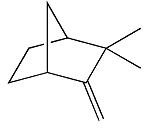 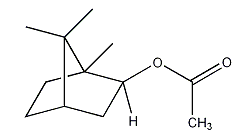 Experiment:Experiment:Experiment:Experiment:Experiment:Experiment:Experiment:Experiment:Chemicals UsedMWmmolmmolDensityMassVolHazardsHazardsAcetic acid, Glacial-1.05100mlFlammable, Causes severe burnsFlammable, Causes severe burnsAcetic anhydride102.091.085mlR10,34,20/22R10,34,20/22Sulfuric acid98.081.61mlR35 Causes severe burnsR35 Causes severe burnsCamphene-0.2mol0.2mol4.3527.2gR11,36,50/53R11,36,50/53Diethyl ether-0.7150mlR12,19,22,66,67R12,19,22,66,67NaCl saturated--50ml--NaHCO3 aqu.--100ml--Magnesium sulphate~50g--Name of Assessor:Name of Assessor:Name of Co-signatory:Name of Co-signatory:Continued on page:…………………………………………Signed…./……/….Dated……………………………………………….Signed…./……/….DatedContinued on page:Section A. Common Solvent WastesThe only waste or chemicals that may be disposed of down sinks or drains are non hazardous substances with a pH between 6 and 10. Waste disposed of down the sink runs to the sewers. Maintenance workers in the sewers can be put at risk through exposure to hazardous substances. Toxic substances may also be concentrated at sewage treatment plants and subsequently contaminate land or water.All waste containers in fume cupboards or on lab benches etc should be closed with a screw cap or lid when not in immediate use to minimise evaporation and stored in a spill tray.Waste should be segregated into the following categories to assist the waste contractor in treating or disposing of it. This segregation lowers costs to the university and allows for reuse and recycling. water-soluble hydrocarbons water-insoluble hydrocarbons chlorinated hydrocarbons acid/pyridine  mix benzene, terahydrofuran, diethyl ether cytotoxic wastelow level radioactive wasteAll waste containers must be labeled with the appropriate labels that must contain the following minimum information chemical name/s and hazard diamond/sthe department number and lab room number The 7 waste categories are common throughout the University. They are not intended for surplus or unwanted chemicals. The 7 waste categories are currently collected on the third Thursday of each month except for January.  Where appropriate all the above substances should be treated or processed to the lowest level of hazard practicable.Section B.  Surplus, Unwanted and Waste ChemicalsThe procedures apply to all chemicals and hazardous material as well to all solid and liquid waste generated by research and teaching (with the exception of the common solvent wastes covered in Section A). Unwanted or surplus chemical reagents may fall in to (but are not limited to) the following categories.Where appropriate all surplus, unwanted substances or waste should be treated or processed to reduce the level of hazard.Where there are a number of partially full containers of the same chemical at the same level of purity, the contents should be consolidated if possible.Waste and chemicals for disposal must be in sealed containers, not beakers or other lab glassware. Damaged or broken containers must be repacked or over packed.The containers are placed in cardboard boxes according to their hazard class with appropriate packaging material eg vermiculite. Chemicals of different hazard classes are not to be mixed e.g. flammable liquids and oxidising agents.A hazard class diamond (where appropriate) is placed on each box.A list of the contents of each box to be attached to each box. It is to be visible and legible. Each box must also be marked with its room or lab of originWhere there are many chemicals for disposal, a file (in Microsoft XL on disk or by email) is to be provided to the Departmental Safety Officer of all chemicals and waste for disposal when handing over the substances for disposal.  It should contain the following informationBox number and lab of origin Chemical-name-full name: no abbreviations of formulasSize- total quantity in milliliters or gramsNo. of Packs-total number of containersWhen all chemicals are ready for disposal a time and date for bringing them to the storage areas is to be arranged with the Departmental Safety Officer. Section C: Empty chemical containers and sharpsEmpty winchesters (2.5l bottles) and other chemical containers including lab glassware must be clean and free of any chemical residue which may be hazardous to health or the environment. Residue free glass may be disposed of in the appropriate glass bins. No caps are to be left on any container to be disposed of. Labels must be defaced to be illegible or removed. Sharps must only be disposed of in approved sharps containers, available from places such as the Chemistry Store and Bio21 Store. These are disposed of the same way as the solvent waste, collected on the third Thursday of each month except for January.Table of ContentsTable of ContentsTable of ContentsDateExperiment  Ref/Page No.Table of ContentsTable of ContentsTable of ContentsDateExperiment  Ref/page No.University of Melbourne Chemical Risk Assessment FormUniversity of Melbourne Chemical Risk Assessment FormUniversity of Melbourne Chemical Risk Assessment FormUniversity of Melbourne Chemical Risk Assessment FormUniversity of Melbourne Chemical Risk Assessment FormTitle of Experiment:Title of Experiment:Title of Experiment:Title of Experiment:Title of Experiment:Reaction hazards  (Chemicals, equipment & apparatus)	SDS for the substance/s read and understood  Reaction hazards  (Chemicals, equipment & apparatus)	SDS for the substance/s read and understood  Reaction hazards  (Chemicals, equipment & apparatus)	SDS for the substance/s read and understood  Reaction hazards  (Chemicals, equipment & apparatus)	SDS for the substance/s read and understood  Reaction hazards  (Chemicals, equipment & apparatus)	SDS for the substance/s read and understood  Fire/explosion risk                           	Gas release/high pressure reaction  	   Known human carcinogen/mutagen  	Hazardous to the environment         	    Prolonged reaction ie >8 hrs           	(Fatigue & Supervision must be considered)Flammable liquid    	Corrosive                	Toxic                        	Oxidiser                      	Reproductive hazard   	(Teratogen)Asphyxiant    	Stench      	Biological       	Radioactive    	Sensitiser/      IrritantAir sensitive           	Moisture sensitive  	Security sensitive   	 Cryogens                	Electrical hazard     	Hot liquids              	Ignition sources      	UV/X-ray/Laser       	 Use of stills             	 Endo-Exothermic	Additional Safety Implications (specify):Camphene: flammable solid. Use of rotary evaporator (See generic risk assessment on Chemistry web site)CONSEQUENCESCONSEQUENCESCONSEQUENCESCONSEQUENCESCONSEQUENCESAdditional Safety Implications (specify):Camphene: flammable solid. Use of rotary evaporator (See generic risk assessment on Chemistry web site)LikelihoodConsequenceIIIIIIIVVAdditional Safety Implications (specify):Camphene: flammable solid. Use of rotary evaporator (See generic risk assessment on Chemistry web site)AAlmost certainIInsignificantLIKELIHOODAMHHEEAdditional Safety Implications (specify):Camphene: flammable solid. Use of rotary evaporator (See generic risk assessment on Chemistry web site)BLikelyIIMinor LIKELIHOODBMMHEEAdditional Safety Implications (specify):Camphene: flammable solid. Use of rotary evaporator (See generic risk assessment on Chemistry web site)CPossibleIIIModerateLIKELIHOODCLMMHEAdditional Safety Implications (specify):Camphene: flammable solid. Use of rotary evaporator (See generic risk assessment on Chemistry web site)DUnlikelyIVMajor LIKELIHOODDLLMHHAdditional Safety Implications (specify):Camphene: flammable solid. Use of rotary evaporator (See generic risk assessment on Chemistry web site)ERareVSevereLIKELIHOODELLLMHIdentified hazards (from above)Identified hazards (from above)Identified hazards (from above)Identified hazards (from above)Identified hazards (from above)Identified hazards (from above)Risk AssessmentRisk AssessmentRisk AssessmentRisk AssessmentRisk AssessmentRisk scoreL x CRisk scoreL x CE = ExtremeH = High M = MediumL = LowIdentified hazards (from above)Identified hazards (from above)Identified hazards (from above)Identified hazards (from above)Identified hazards (from above)Identified hazards (from above)Likelihood (L)Likelihood (L)Likelihood (L)Consequence (C)Consequence (C)Risk scoreL x CRisk scoreL x CE = ExtremeH = High M = MediumL = LowE = ExtremeH = High M = MediumL = LowE = ExtremeH = High M = MediumL = LowE = ExtremeH = High M = MediumL = LowE = ExtremeH = High M = MediumL = LowE = ExtremeH = High M = MediumL = LowE = ExtremeH = High M = MediumL = LowControl MeasuresControl MeasuresControl MeasuresControl MeasuresControl MeasuresControl MeasuresControl MeasuresControl MeasuresControl MeasuresControl MeasuresGloves:             Latex	       Nitrile 	  PVC 	    Rubber 	     Neoprene 	   PVA  Barrier	     Thermal 	     Other Specify:Gloves:             Latex	       Nitrile 	  PVC 	    Rubber 	     Neoprene 	   PVA  Barrier	     Thermal 	     Other Specify:Gloves:             Latex	       Nitrile 	  PVC 	    Rubber 	     Neoprene 	   PVA  Barrier	     Thermal 	     Other Specify:Gloves:             Latex	       Nitrile 	  PVC 	    Rubber 	     Neoprene 	   PVA  Barrier	     Thermal 	     Other Specify:Safety glasses  	Safety glasses  	 Fume hood 	Face mask…………..……………. Face mask…………..……………. Face mask…………..……………. Face mask…………..……………. Face mask…………..…………….  Safety shield	 Safety shield	Gloves:             Latex	       Nitrile 	  PVC 	    Rubber 	     Neoprene 	   PVA  Barrier	     Thermal 	     Other Specify:Gloves:             Latex	       Nitrile 	  PVC 	    Rubber 	     Neoprene 	   PVA  Barrier	     Thermal 	     Other Specify:Gloves:             Latex	       Nitrile 	  PVC 	    Rubber 	     Neoprene 	   PVA  Barrier	     Thermal 	     Other Specify:Gloves:             Latex	       Nitrile 	  PVC 	    Rubber 	     Neoprene 	   PVA  Barrier	     Thermal 	     Other Specify:    Goggles                Goggles              Lab coat 	Respirator………………….……… Respirator………………….……… Respirator………………….……… Respirator………………….……… Respirator………………….……… Other……..…..	Other……..…..	Gloves:             Latex	       Nitrile 	  PVC 	    Rubber 	     Neoprene 	   PVA  Barrier	     Thermal 	     Other Specify:Gloves:             Latex	       Nitrile 	  PVC 	    Rubber 	     Neoprene 	   PVA  Barrier	     Thermal 	     Other Specify:Gloves:             Latex	       Nitrile 	  PVC 	    Rubber 	     Neoprene 	   PVA  Barrier	     Thermal 	     Other Specify:Gloves:             Latex	       Nitrile 	  PVC 	    Rubber 	     Neoprene 	   PVA  Barrier	     Thermal 	     Other Specify:   Full face mask 	    Full face mask 	  PC2/3 lab  	   Schlenk line/closed vessel              Schlenk line/closed vessel              Schlenk line/closed vessel              Schlenk line/closed vessel              Schlenk line/closed vessel           ....................................Gloves:             Latex	       Nitrile 	  PVC 	    Rubber 	     Neoprene 	   PVA  Barrier	     Thermal 	     Other Specify:Gloves:             Latex	       Nitrile 	  PVC 	    Rubber 	     Neoprene 	   PVA  Barrier	     Thermal 	     Other Specify:Gloves:             Latex	       Nitrile 	  PVC 	    Rubber 	     Neoprene 	   PVA  Barrier	     Thermal 	     Other Specify:Gloves:             Latex	       Nitrile 	  PVC 	    Rubber 	     Neoprene 	   PVA  Barrier	     Thermal 	     Other Specify:Specify prevention, control or containment for any items selected above, incl method for containing/neutralising spills:Do you need to fill out an Apparatus Running Outside Working Hours form? Specify prevention, control or containment for any items selected above, incl method for containing/neutralising spills:Do you need to fill out an Apparatus Running Outside Working Hours form? Specify prevention, control or containment for any items selected above, incl method for containing/neutralising spills:Do you need to fill out an Apparatus Running Outside Working Hours form? Specify prevention, control or containment for any items selected above, incl method for containing/neutralising spills:Do you need to fill out an Apparatus Running Outside Working Hours form? Specify prevention, control or containment for any items selected above, incl method for containing/neutralising spills:Do you need to fill out an Apparatus Running Outside Working Hours form? Specify prevention, control or containment for any items selected above, incl method for containing/neutralising spills:Do you need to fill out an Apparatus Running Outside Working Hours form? Specify prevention, control or containment for any items selected above, incl method for containing/neutralising spills:Do you need to fill out an Apparatus Running Outside Working Hours form? Specify prevention, control or containment for any items selected above, incl method for containing/neutralising spills:Do you need to fill out an Apparatus Running Outside Working Hours form? Specify prevention, control or containment for any items selected above, incl method for containing/neutralising spills:Do you need to fill out an Apparatus Running Outside Working Hours form? Specify prevention, control or containment for any items selected above, incl method for containing/neutralising spills:Do you need to fill out an Apparatus Running Outside Working Hours form? Specify prevention, control or containment for any items selected above, incl method for containing/neutralising spills:Do you need to fill out an Apparatus Running Outside Working Hours form? Specify prevention, control or containment for any items selected above, incl method for containing/neutralising spills:Do you need to fill out an Apparatus Running Outside Working Hours form? Specify prevention, control or containment for any items selected above, incl method for containing/neutralising spills:Do you need to fill out an Apparatus Running Outside Working Hours form? Specify prevention, control or containment for any items selected above, incl method for containing/neutralising spills:Do you need to fill out an Apparatus Running Outside Working Hours form? Additional Emergency ProceduresNeutralising agent      Restrict access to area      Special first aid requirements  (specify):                Other (specify):Additional Emergency ProceduresNeutralising agent      Restrict access to area      Special first aid requirements  (specify):                Other (specify):Additional Emergency ProceduresNeutralising agent      Restrict access to area      Special first aid requirements  (specify):                Other (specify):Additional Emergency ProceduresNeutralising agent      Restrict access to area      Special first aid requirements  (specify):                Other (specify):Additional Emergency ProceduresNeutralising agent      Restrict access to area      Special first aid requirements  (specify):                Other (specify):Additional Emergency ProceduresNeutralising agent      Restrict access to area      Special first aid requirements  (specify):                Other (specify):Additional Emergency ProceduresNeutralising agent      Restrict access to area      Special first aid requirements  (specify):                Other (specify):Additional Emergency ProceduresNeutralising agent      Restrict access to area      Special first aid requirements  (specify):                Other (specify):Additional Emergency ProceduresNeutralising agent      Restrict access to area      Special first aid requirements  (specify):                Other (specify):Additional Emergency ProceduresNeutralising agent      Restrict access to area      Special first aid requirements  (specify):                Other (specify):Additional Emergency ProceduresNeutralising agent      Restrict access to area      Special first aid requirements  (specify):                Other (specify):Additional Emergency ProceduresNeutralising agent      Restrict access to area      Special first aid requirements  (specify):                Other (specify):Additional Emergency ProceduresNeutralising agent      Restrict access to area      Special first aid requirements  (specify):                Other (specify):Additional Emergency ProceduresNeutralising agent      Restrict access to area      Special first aid requirements  (specify):                Other (specify):Waste Disposal – Refer to University Waste Disposal ProceduresWaste Disposal – Refer to University Waste Disposal ProceduresWaste Disposal – Refer to University Waste Disposal ProceduresWaste Disposal – Refer to University Waste Disposal ProceduresWaste Disposal – Refer to University Waste Disposal ProceduresWaste Disposal – Refer to University Waste Disposal ProceduresWaste Disposal – Refer to University Waste Disposal ProceduresManagement of End Product. Is the compound sensitive to:Light     Temperature     Time     Air    Moisture  Shock/vibration     Other Specify:…………………………………..Specify control measures if yes to any of the above:Management of End Product. Is the compound sensitive to:Light     Temperature     Time     Air    Moisture  Shock/vibration     Other Specify:…………………………………..Specify control measures if yes to any of the above:Management of End Product. Is the compound sensitive to:Light     Temperature     Time     Air    Moisture  Shock/vibration     Other Specify:…………………………………..Specify control measures if yes to any of the above:Management of End Product. Is the compound sensitive to:Light     Temperature     Time     Air    Moisture  Shock/vibration     Other Specify:…………………………………..Specify control measures if yes to any of the above:Management of End Product. Is the compound sensitive to:Light     Temperature     Time     Air    Moisture  Shock/vibration     Other Specify:…………………………………..Specify control measures if yes to any of the above:Management of End Product. Is the compound sensitive to:Light     Temperature     Time     Air    Moisture  Shock/vibration     Other Specify:…………………………………..Specify control measures if yes to any of the above:Management of End Product. Is the compound sensitive to:Light     Temperature     Time     Air    Moisture  Shock/vibration     Other Specify:…………………………………..Specify control measures if yes to any of the above:Water Soluble Water Insol. Water Insol. Acid/pyridine  Acid/pyridine       Sharps         Sharps    Management of End Product. Is the compound sensitive to:Light     Temperature     Time     Air    Moisture  Shock/vibration     Other Specify:…………………………………..Specify control measures if yes to any of the above:Management of End Product. Is the compound sensitive to:Light     Temperature     Time     Air    Moisture  Shock/vibration     Other Specify:…………………………………..Specify control measures if yes to any of the above:Management of End Product. Is the compound sensitive to:Light     Temperature     Time     Air    Moisture  Shock/vibration     Other Specify:…………………………………..Specify control measures if yes to any of the above:Management of End Product. Is the compound sensitive to:Light     Temperature     Time     Air    Moisture  Shock/vibration     Other Specify:…………………………………..Specify control measures if yes to any of the above:Management of End Product. Is the compound sensitive to:Light     Temperature     Time     Air    Moisture  Shock/vibration     Other Specify:…………………………………..Specify control measures if yes to any of the above:Management of End Product. Is the compound sensitive to:Light     Temperature     Time     Air    Moisture  Shock/vibration     Other Specify:…………………………………..Specify control measures if yes to any of the above:Management of End Product. Is the compound sensitive to:Light     Temperature     Time     Air    Moisture  Shock/vibration     Other Specify:…………………………………..Specify control measures if yes to any of the above:Chlorinated     Biohazard   Biohazard   Non-hazardous  Non-hazardous  Silica/filteraid Silica/filteraid Management of End Product. Is the compound sensitive to:Light     Temperature     Time     Air    Moisture  Shock/vibration     Other Specify:…………………………………..Specify control measures if yes to any of the above:Management of End Product. Is the compound sensitive to:Light     Temperature     Time     Air    Moisture  Shock/vibration     Other Specify:…………………………………..Specify control measures if yes to any of the above:Management of End Product. Is the compound sensitive to:Light     Temperature     Time     Air    Moisture  Shock/vibration     Other Specify:…………………………………..Specify control measures if yes to any of the above:Management of End Product. Is the compound sensitive to:Light     Temperature     Time     Air    Moisture  Shock/vibration     Other Specify:…………………………………..Specify control measures if yes to any of the above:Management of End Product. Is the compound sensitive to:Light     Temperature     Time     Air    Moisture  Shock/vibration     Other Specify:…………………………………..Specify control measures if yes to any of the above:Management of End Product. Is the compound sensitive to:Light     Temperature     Time     Air    Moisture  Shock/vibration     Other Specify:…………………………………..Specify control measures if yes to any of the above:Management of End Product. Is the compound sensitive to:Light     Temperature     Time     Air    Moisture  Shock/vibration     Other Specify:…………………………………..Specify control measures if yes to any of the above:Cytotoxic        Radioactive Radioactive   Other (specify):  Other (specify):  Other (specify):  Other (specify):Management of End Product. Is the compound sensitive to:Light     Temperature     Time     Air    Moisture  Shock/vibration     Other Specify:…………………………………..Specify control measures if yes to any of the above:Management of End Product. Is the compound sensitive to:Light     Temperature     Time     Air    Moisture  Shock/vibration     Other Specify:…………………………………..Specify control measures if yes to any of the above:Management of End Product. Is the compound sensitive to:Light     Temperature     Time     Air    Moisture  Shock/vibration     Other Specify:…………………………………..Specify control measures if yes to any of the above:Management of End Product. Is the compound sensitive to:Light     Temperature     Time     Air    Moisture  Shock/vibration     Other Specify:…………………………………..Specify control measures if yes to any of the above:Management of End Product. Is the compound sensitive to:Light     Temperature     Time     Air    Moisture  Shock/vibration     Other Specify:…………………………………..Specify control measures if yes to any of the above:Management of End Product. Is the compound sensitive to:Light     Temperature     Time     Air    Moisture  Shock/vibration     Other Specify:…………………………………..Specify control measures if yes to any of the above:Management of End Product. Is the compound sensitive to:Light     Temperature     Time     Air    Moisture  Shock/vibration     Other Specify:…………………………………..Specify control measures if yes to any of the above:Name of Assessor:Name of Assessor:Name of Assessor:Name of Assessor:Name of Assessor:Name of Assessor:Name of Assessor:Name of Co-signatory:Name of Co-signatory:Name of Co-signatory:Name of Co-signatory:Name of Co-signatory:Name of Co-signatory:Name of Co-signatory:……………………………………………….Signed……………………………………………….Signed……………………………………………….Signed……………………………………………….Signed………./………/………Dated………./………/………Dated………./………/………Dated…………………………………………..Signed…………………………………………..Signed…………………………………………..Signed…………………………………………..Signed…………………………………………..Signed………./………/……Dated………./………/……DatedDate:Date:Date:Ref:Ref:Ref:Ref:Ref:Continued from page:Experiment:Experiment:Experiment:Experiment:Experiment:Experiment:Experiment:Experiment:Experiment:Chemicals UsedMWmmolmmolDensityMassVolHazardsHazardsName of Assessor:Name of Assessor:Name of Co-signatory:Name of Co-signatory:Continued on page:…………………………………………Signed…./……/….Dated……………………………………………….Signed…./……/….DatedContinued on page:Date:Ref:Continued from page:Name of Assessor:Name of Assessor:Name of Co-signatory:Name of Co-signatory:Continued on page:…………………………………………Signed…./……/….Dated……………………………………………….Signed…./……/….DatedContinued on page:Date:Ref:Continued from page:Name of Assessor:Name of Assessor:Name of Co-signatory:Name of Co-signatory:Continued on page:…………………………………………Signed…./……/….Dated……………………………………………….Signed…./……/….DatedContinued on page: